Special Union for the International Patent Classification(IPC Union)Committee of ExpertsFiftieth SessionGeneva, February 8 and 9, 2018DRAFT AGENDAprepared by the SecretariatOpening of the sessionElection of a Chair and two Vice-Chairs Adoption of the agenda 
See present document.Report on the progress of the IPC revision program
See project CE 462.Report on the progress of the CPC and FI revision programs
Reports by the EPO and the USPTO on the CPC and by the JPO on the FI.Amendments to the Guide to the IPC and other basic IPC documents
See projects CE 454 and CE 455.Updating of IPC Green Inventory 
See project CE 509.Handover of the Working Lists management from the EPO to WIPO
See project CE 472.Report on IPC-related IT systems
Presentation by the International Bureau.  See projects CE 446, CE 447 and CE 457.Survey on the IPC-related IT tools  
See project CE 509.Closing of the SessionThe opening meeting will start on Thursday, February 8, 2018, at 10 a.m., at the Headquarters of WIPO, 34 chemin des Colombettes, Geneva.[End of document]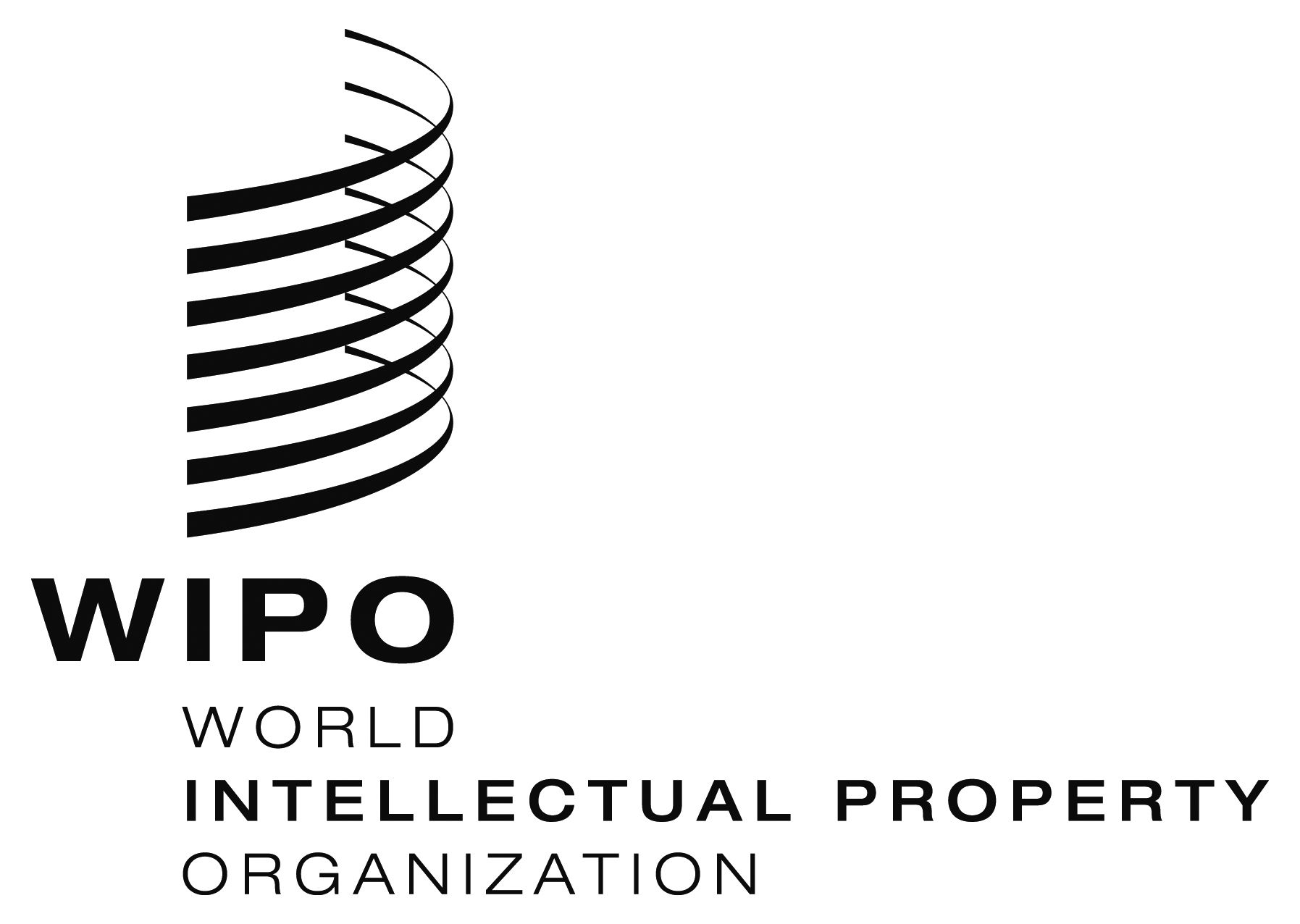 EIPC/CE/50/1 PROV.IPC/CE/50/1 PROV.IPC/CE/50/1 PROV.ORIGINAL:  eNGLISH ORIGINAL:  eNGLISH ORIGINAL:  eNGLISH DATE:  DECEMBER 6, 2017 DATE:  DECEMBER 6, 2017 DATE:  DECEMBER 6, 2017 